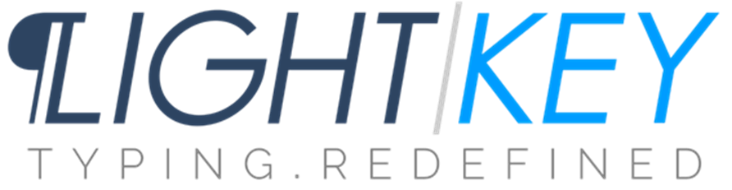 LIGHTKEY, the text-prediction and grammar correcting software, that helps students build confidence with typing.Spelling Grammar Maths
Sentence Learning Categories/ Dictionaries and Physical Disability Low Vision with Read-Aloud